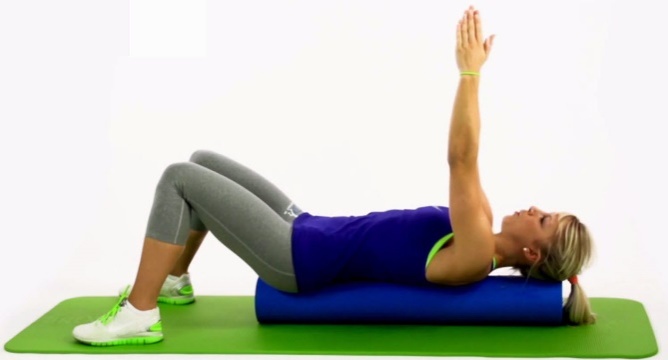 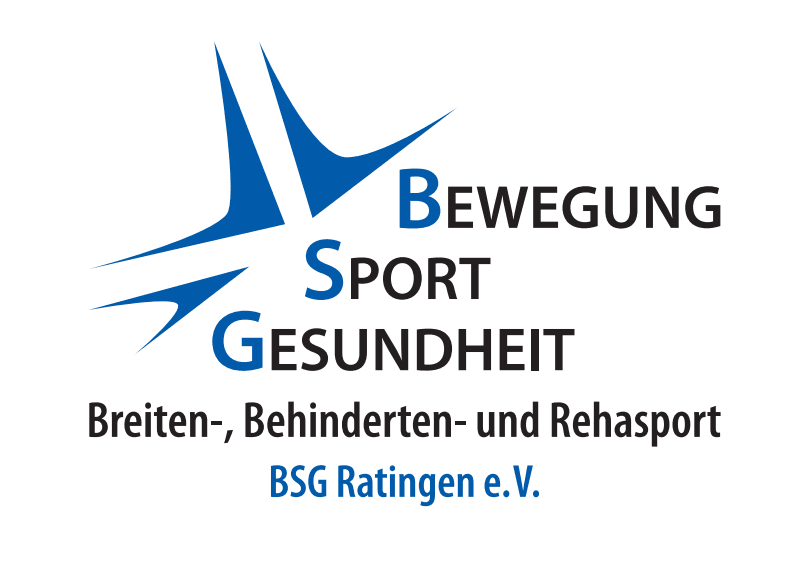 						Kursanmeldung 2024/1						PILATES-TrainingHiermit melde ich mich verbindlich für den Pilates-Kurs 1/2024 bei der BSG Ratingen e.V. an.Kursdaten:⃝ BSG e.V. Mitglied	⃝ NichtmitgliedBitte ankreuzen!Die Teilnehmergebühr wird von mir sofort mit der Anmeldung auf das Konto bei derSparkasse Hilden-Ratingen-Velbert: IBAN DE23 3345 0000 0042 1650 01 überwiesen.Hinweis:   Der Sportkurs ist als Maßnahme für den REHA-Sport zertifiziert!Kursdauer22. Januar bis 24. Juni 2024 / montags(außer am 12.02.,25.03. sowie den gesetzl. Feiertagen)Kurseinheiten19 x 45 MinutenUhrzeit17:15 Uhr bis 18:00 UhrTeilnehmergebühr Mitglied BSG€ 60,00Teilnehmergebühr Nichtmitglied€ 90,00KursortBewegungshalle Fröbelweg (Albert-Schweitzer-Schule)Name, VornameStraße, HausnummerPLZ, OrtGeburtsdatumTelefonnummerE-Mail Adresse